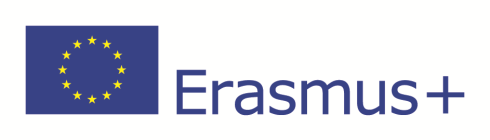 ERASMUS+ PROGRAMMESTUDENT MOBILITY FOR TRAINEESHIPS Academic year:   ……… / ……….CERTIFICATE OF ATTENDANCETHIS IS TO CERTIFY THAT(Student’s  name)  ___________________________________________________________from the UNIVERSITAT DE LLEIDA has participated in the ERASMUS+ Programme (Student Mobility for Traineeships) in the academic year _______ / _______ at the host university / in the company /organisation   __________________________________________________________________________________________________________________(city: _______________________________ ,  country: _____________________________)  from  _____   _________________  _______   to  _____  ______________   ________ day	            month		  year	           day	      month	           year____________________________________________	____________________________________Signature						Date  (same day as last day of stay, or later)____________________________________________	____________________________________Name							StampPlease give document to student or send ORIGINAL by POST to:Oficina de Relacions InternacionalsUniversitat de LleidaJaume II, 67 bis - Campus de Cappont25001 Lleida (Spain)Thank you very much  for your cooperation